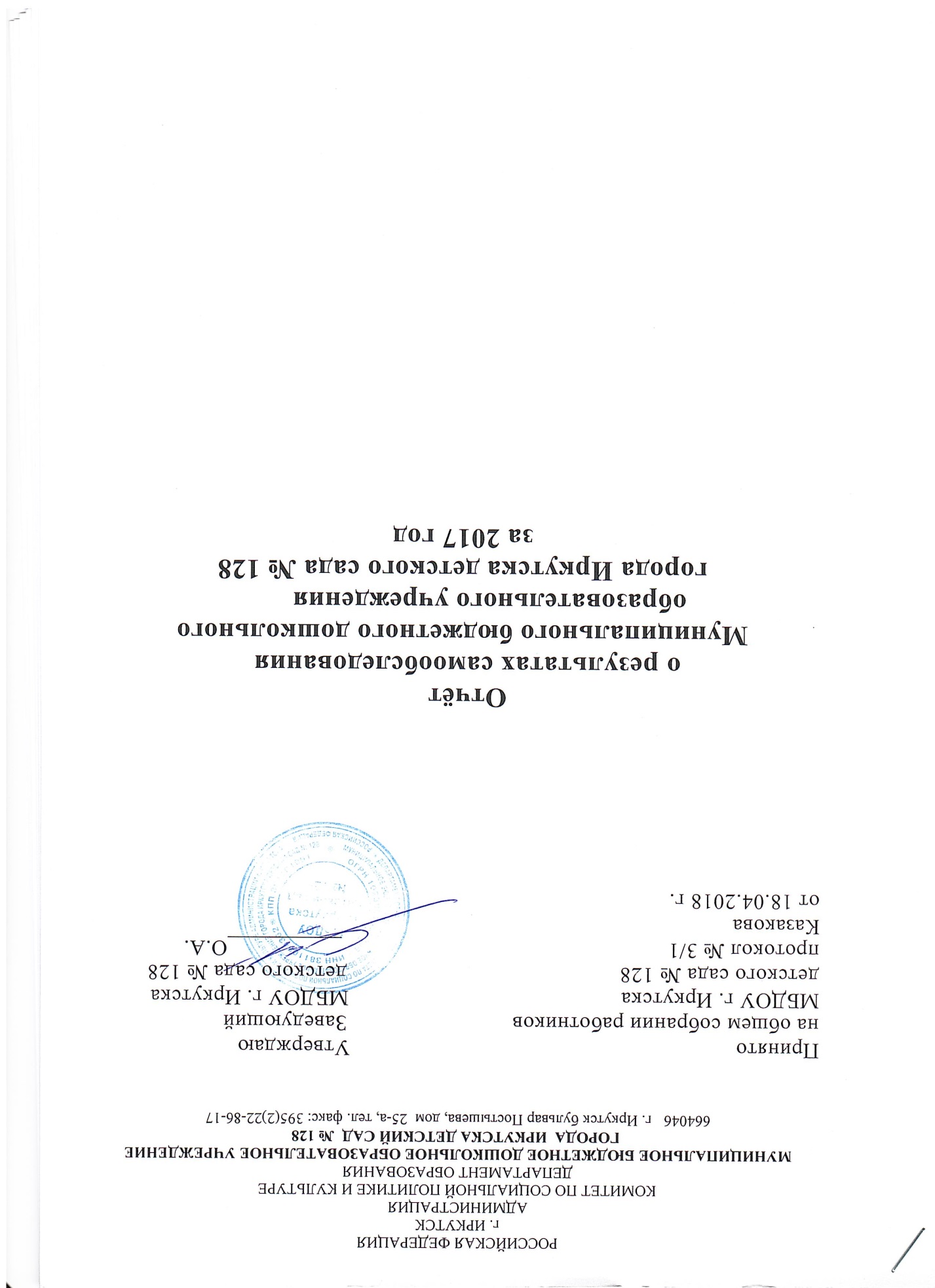 Информационная справкаПолное наименование в соответствии с уставом:  МУНИЦИПАЛЬНОЕ БЮДЖЕТНОЕ ДОШКОЛЬНОЕ ОБРАЗОВАТЕЛЬНОЕ УЧРЕЖДЕНИЕГОРОДА  ИРКУТСКА ДЕТСКИЙ САД  № 128Юридический адрес:664046   г. Иркутск бульвар Постышева, дом  25-аКонтактная информация:тел. факс: 395(2)22-86-17http://128.detirkutsk.ru –  сайт doy_128@mail.ru – электронная почта Режим работы: Пятидневная рабочая неделя с 7.00 до 19.00.Выходные: суббота, воскресенье, праздничные дни.	Дошкольное учреждение осуществляет свою деятельность в соответствии c Законом РФ «Об образовании» от 29.12.2012г, № 273-ФЗ, Порядком организации и осуществления образовательной деятельности по основным общеобразовательным программам, утвержденным приказом Министерства образования и науки РФ от 30.08.2013г. № 1014, Санитарно-эпидемиологическими правилами и нормативами СанПиН 2.4.1.3049-13, Уставом, Федеральным законом «Об основных гарантиях прав ребёнка Российской Федерации», Конвенцией ООН о правах ребёнка. 	Дошкольное учреждение посещает 288 воспитанников в возрасте от 3 до 8 лет. 	Количество групп – 12, из них: 	7 - группы общеразвивающей направленности для детей от 3 до 8 лет	2 - группы компенсирующей направленности для детей с тяжёлыми нарушениями речи от 4 до 8 лет	2 - группы компенсирующей направленности для детей с задержкой психического развития от 4 до 8 лет	1 - группа компенсирующей направленности для детей с лёгкой умственной отсталостью от 5 до 8 летКоличественный состав воспитанниковРезультаты анализа показателей деятельности2.1.Система управления организации	Управление ДОУ осуществляется в соответствии с действующим законодательством Российской Федерации с учётом особенностей, установленных статьёй 26 Федерального закона «Об образовании в Российской Федерации» от 29.12.2012 г. № 273-ФЗ. Структура и органы управления образовательной организациейУчредитель Муниципального бюджетного дошкольного образовательного учреждения города Иркутска детского сада  № 128 - Муниципальное образование город Иркутск. Права и обязанности Учредителя осуществляет Администрация города Иркутска в лице Департамента образования комитета по социальной политике и культуре администрации г. Иркутска.Образовательное учреждение в своей деятельности руководствуется федеральными законами, постановлениями и распоряжениями Правительства Российской Федерации, решениями вышестоящих органов управления образованием, Уставом, договором между образовательным учреждением и родителями (законными представителями) и локальными актами образовательного учреждения.В ДОУ формируются коллегиальные органы управления:общее собрание работниковСовет Учрежденияпедагогический совет 	Структура, порядок формирования, срок полномочий и компетенция органов управления ДОУ, принятия ими решений устанавливаются Уставом ДОУ в соответствии с законодательством Российской Федерации. Деятельность коллегиальных органов управления осуществляется в соответствии с Положениями: Положением об общем собрании работников, Положением о Совете Учреждения, Положением о педагогическом совете.	Результатом деятельности коллегиальных органов стало: 	- активное участие родительской общественности в подготовке праздников и развлечений, в подготовке детей к различным конкурсам, викторинам, участие в оформлении выставок рисунков и поделок и т.д. 	-благоустройство помещений и территории ДОУ: озеленение территории ДОУ и прогулочных участков к летней оздоровительной кампании, установка и покраска оградительных заборчиков на прогулочных участках, установка детских качелей, изготовление нетрадиционных развивающих игрушек 	- участие в общественном контроле по организации питания в дошкольном учреждении, Комбинате питания	В ДОУ используются эффективные формы контроля, различные виды мониторинга (управленческий, методический, социологическое исследование семей, контроль состояния здоровья детей и др.). 	Система управления в ДОУ обеспечивает оптимальное сочетание традиционных и современных инновационных тенденций, что позволяет эффективно организовать образовательное пространство ДОУ. 	Действующая система государственно-общественного управления позволяет включить в пространство управленческой деятельности значительное число педагогов, работников ДОУ и родителей (законных представителей), обеспечивает комплексное сопровождение участников образовательной деятельности, что позволяет эффективно организовать образовательное пространство ДОУ. 	Вывод: Управление ДОУ осуществляется в режиме функционирования. Система управления соответствует уставным целям, задачам и функциям. Документы, регламентирующие основную и  управленческую деятельность  представлены согласно номенклатуры дел, систематически  заполняются  и обновляются.	Основными формами координации деятельности образовательного учреждения являются: анализ результатов деятельности, планирование, прогнозирование путей развития. 	Перспективы развития:  эффективное управление ДОУ с использованием современных технологий (управления проектами и знаниями, технологий разрешения конфликтов, информационно-коммуникационных технологий) повышение имиджа ДОУ через обеспечение открытости и доступности для родительской общественности и социального окружения2.2.Образовательная деятельность2.2.1.Оценка организации образовательного процесса	Образовательная деятельность в ДОУ осуществляется в соответствии с Образовательной программой дошкольного образования (принята на заседании Педагогического Совета от 14.12.2017 г № 2).		Образовательный процесс, строится на основе законодательно-нормативных 	документов, оценки состояния здоровья детей, системы психолого-педагогических 	принципов, отражающих представление о самоценности дошкольного детства. 		При организации образовательного процесса учитываются принципы интеграции 	образовательных областей (физическое развитие, познавательное развитие, речевое 	развитие, социально-коммуникативное развитие, художественно-эстетическое развитие) в 	соответствии с возрастными возможностями и особенностями детей. Реализация каждой 	образовательной области предполагает решение специфических задач во всех видах 	детской деятельности, имеющих место в режиме дня дошкольного учреждения: режимные 	моменты, игровая деятельность; специально организованные традиционные и 	интегрированные занятия; индивидуальная и подгрупповая работа; самостоятельная 	деятельность; опыты и экспериментирование. 	Методическое обеспечение ОП: Т.И. Бабаева, А.Г. Гогоберидзе, О.В. Солнцева «Комплексная образовательная программа дошкольного образования «Детство»Л.Б. Баряева, О.П. Гаврилушкина, А. Зарин «Диагностика – развитие – коррекция: программа дошкольного образования детей с интеллектуальной недостаточностью»Л.Б. Баряева, И.Г. Вечканова,О.П. Гаврилушкина «Программа воспитания и обучения дошкольников с задержкой психического развития»Л.Б. Баряева, Т.В. Волосовец, О.П. Гаврилушкина, Г.Г. Голубева «Примерная адаптированная основная образовательная программа для дошкольников с тяжёлыми нарушениями речи»		В работе с детьми педагоги используют образовательные технологии 	деятельностного 	типа: развивающее обучения, проблемное обучения, проектную 	деятельность и др.	При организации воспитательно-образовательного процесса обеспечивается единство воспитательных, развивающих и обучающих целей и задач, при этом поставленные цели и задачи решаются, избегая перегрузки детей, на необходимом и достаточном материале. 	Построение образовательного процесса на комплексно-тематическом принципе с учетом интеграции образовательных областей дает возможность достичь этой цели. Тематический принцип построения образовательного процесса позволяет органично вводить региональные и культурные компоненты, учитывать специфику дошкольного учреждения. 	Для осуществления поставленной цели коллектив ДОУ решал следующие задачи: Приобщение дошкольников к здоровому образу жизни через проектную деятельность.Воспитание патриотических чувств у дошкольников через познание малой Родины.	Для реализации годовых задач были запланированы и проведены следующие мероприятия: консультации для воспитателя по данным направлениям; семинары; круглые столы; педсоветы; методические объединения, осуществлены тематические проверки, помогающие выявлять и устранять недочеты в воспитательно-образовательном процессе. Данная работа была направлена на повышение качества образовательного процесса, формирование гармоничных детско-родительских отношений, повышения педагогической культуры родителей. 	Целевой компонент плана реализован на достаточном уровне.	В ДОУ созданы условия для гармонического развития ребёнка дошкольного возраста. В течение учебного года проводился ряд мероприятий образовательного процесса с учетом использования принципа интеграции образовательных областей: педагоги ориентированы на выбор содержания, методов и форм организации деятельности с детьми на занятиях и вне занятий: прогулках, проведении праздников, развлечений, досугов, сюжетно-ролевых игр, бесед, экскурсий. Коррекционно – развивающая работа     В ДОУ функционирует ПМПк, который выполняет организационно-управленческую функцию, координирует деятельность участников коррекционно-педагогического процесса.      ПМПк разрабатывает и утверждает индивидуальные образовательные маршруты, отслеживает их выполнение. Выполняет консультативные функции, повышая компетенции педагогических кадров, работающих с детьми с ОВЗ.     ПМПК обеспечивает обсуждение промежуточных результатов реализации программы коррекционной работы, анализирует динамику развития детей, корректирует содержание коррекционно-развивающих программ, формы работы, используемые технологии, разрабатывает рекомендации для дальнейшей работы педагогов. 	 В группы  для детей с ОВЗ зачисляются дети после прохождения ПМПК  с установленными диагнозами. 	Коррекционно-развивающая работа строится по  следующим направлениям: психолого-медико-педагогической помощи детям в соответствии с рекомендациями психолого-медико-педагогической комиссии и психолого-медико-педагогического консилиума; щадящий, комфортный, здоровьесберегающий режим жизнедеятельности детей и образовательных нагрузок; индивидуально-дифференцированный подход в процессе усвоения образовательной программы;  постоянная стимуляция познавательной и речевой активности, побуждение интереса к себе, окружающему предметному миру и социальному окружению и т.д.            Непосредственную реализацию коррекционно-образовательной программы осуществляют следующие педагоги под общим руководством заместителя заведующего:учитель-дефектолог,учитель-логопед,педагог-психолог,воспитатель,инструктор по ФИЗО,музыкальный руководитель.Учителя-дефектологи и учителя-логопеды  проводят индивидуальные и индивидуально-подгрупповые занятия (с 2-3 детьми), решая задачи профилактики и коррекции недостатков эмоционально-волевой сферы, познавательного и речевого развития, формирования общей структуры деятельности у детей с ОВЗ.          Задачи коррекционно-развивающего компонента программы воспитатели реализуют в процессе режимных моментов, совместной с детьми деятельности и самостоятельной деятельности детей, проведении групповых и подгрупповых занятий.           Воспитатели по согласованию со специалистом проводят индивидуальную работу с детьми. По заданию учителя-дефектолога и логопеда воспитатели планируют работу, направленную на развитие общей и мелкой моторики, сенсорных способностей, предметно-практической и игровой деятельности, закрепление речевых навыков. Работа организуется в форме игры, практической или речевой деятельности, упражнений. Задания для каждого ребенка специалисты размещают в журнале взаимодействия с воспитателями.           Педагог-психолог осуществляет психопрофилактическую, диагностическую, коррекционно-развивающую, консультативно-просветительскую работу. Обязательно включается в работу ПМПк, привлекается к анализу и обсуждению результатов обследования детей, наблюдению за их адаптацией и поведением. Психологическая диагностика направлена на выявление негативных личностных и поведенческих проявлений, на определение факторов, препятствующих развитию личности ребенка, выявление «зоны ближайшего развития», определение способности к ориентации в различных ситуациях жизненного и личностного самоопределения.          Особую роль в реализации коррекционно-педагогических задач принадлежит инструктору по физической культуре и музыкальному руководителю. Инструктор по физической культуре проводит работу по развитию общей и мелкой моторики, координационных способностей, развитию правильного дыхания, координации речи и движения.        Музыкальный руководитель обеспечивает развитие темпа, ритма, мелодики, силы и выразительности голоса, развитие слухового восприятия.       Специалисты помогают воспитателям выбрать адекватные методы и приемы работы с учетом индивидуальных особенностей и возможностей каждого ребенка на каждом этапе коррекционного воздействия.	Методы обучения и воспитания детей с ОВЗ:Индивидуальный подход к каждому ребенку с ОВЗ;Постоянная мотивация к обучению;Поощрение за маленькие успехи для создания и закрепления целеустремленности;Постановка интересных цепочек целей в обучении;	Нетрадиционные методы в коррекционной работе с детьми с ОВЗ: элементы музыкотерапии, кинезиологии, самомассаж широко используются в практике учителей – дефектологов и учителей – логопедов. Элементы сказкотерапии, песочной терапии используются педагогом – психологом.   	Специалисты, воспитатели ДОУ активно повышают квалификацию по проблемам организации образовательной и коррекционной работы с детьми ОВЗ через методические объединения, конференции, семинары, вебинары, видеотренинги и т.д.  В ДОУ в группах с ТНР организованы речевые центры (карточки с изображением артикуляции звуков, схемы разбора слова, предложения, иллюстративные материалы для закрепления и автоматизации звуков, картотеки артикуляционной, мимической гимнастики и т.д.)В группах с ЗПР, ЛУО размещены атрибуты, обеспечивающие приобретение  предметно – практического и чувственного опыта, перенос его в игровые и практические ситуации (различные варианты материалов по одной теме, схемы и алгоритмы действий, модели последовательности рассказывания, описания,  модели сказок, предметы для развития сенсорной сферы, уголок сенсорных игр «Весёлые пальчики» и т.д.)  Имеются тетради взаимодействия  учителей-дефектологов и учителей-логопедов с родителями. 	Организована система взаимодействия и поддержки ДОУ на основе договора о взаимодействии ТПМПК и ПМПк образовательного учреждения, с Центральной детской библиотекой, с МОУ СОШ № 27. Воспитанники ДОУ активно принимали участие в различных конкурсах, викторинах, олимпиадах:4 олимпиада «Наше наследие» (соревнование «Тест на эрудицию»), дипломом 1 степенитворческий конкурс «Счастливое детство» (Рисунок «Иркутский комсомолец»), диплом победителявсероссийская олимпиада «Россия, ты моя Россия» (диплом,1место)всероссийская викторина «Весёлый светофорчик» (диплом, 1 место)всероссийская викторина «Я – исследователь» (диплом, 1 место)окружной фестиваль детского творчества «Звёздочки Иркутска 2017», благодарность всероссийская викторина «По страницам детских сказок» (диплом,1место)конкурс творческих работ «Волшебная Валентинка» (диплом,1место) и др.	Педагоги являлись активными участниками конкурсов, викторин, фестивалей различного уровня: «Лучший проект воспитателя», «Педагогический калейдоскоп», «Умные и талантливые», «Педагогический успех» и др., научно – практических конференций «Культурные практики моделирования образовательной среды ДОО», всероссийского научно – методического семинара «Проектирование индивидуальных образовательных маршрутов развития ребёнка в условиях ДОО» (участие в дискуссии) и др.	Вывод: образовательная деятельность в ДОУ осуществляется в соответствии с нормативными документами, создана система воспитательно-образовательного процесса в соответствии с требованиями ФГОС ДО и ООП ДО, обеспечивающая здоровье и безопасность детей, его личностного и познавательного развития, развития инициативы и творческих способностей посредством различных видов деятельности в сотрудничестве со взрослыми и другими детьми. 	Коррекционно – развивающая работа в группах компенсирующей направленности находится на уровне выше среднего, отчетливо просматривается продуктивное взаимодействие со специалистами (педагог – психолог, учитель – логопед, учитель – дефектолог).	Перспективы развития: продолжать обновление и пополнение методического обеспечения образовательной деятельностипродолжать обогащать содержание работы по региональному компоненту через поиск новых форм взаимодействия с социумом организовать курсовую подготовку для педагогов по программе «Организация образовательного процесса в ДОО для детей с ОВЗ» (72 часа)разработать рабочие программы для детей с задержкой психического развития  по развитию зрительно – моторной координации «Умные пальчики», по поведенческой коррекции и развитию эмоционально – волевой сферы «Удивительный мир»продолжать сетевое взаимодействие через организацию эффективных форм работы  с социокультурными учреждениями города: МОУ СОШ № 5, 27, Психоневрологический диспансер, общественная организация родителей детей-инвалидов «Солнечный круг» и т.д.Оценка качества психолого – педагогических условий	В ДОУ для успешной реализации Программы   обеспечены следующие  психолого-педагогические условия:	- уважение педагогов к человеческому достоинству воспитанников, формирование и поддержка их положительной самооценки, уверенности в собственных возможностях и способностях;	- использование в образовательном процессе форм и методов работы с детьми, соответствующих их психолого-возрастным и индивидуальным особенностям;	- построение образовательного процесса на основе взаимодействия взрослых с детьми, ориентированного на интересы и возможности каждого ребенка и учитывающего социальную ситуацию его развития;	- поддержка педагогами положительного, доброжелательного отношения детей друг к другу и взаимодействия детей в разных видах деятельности;	- поддержка инициативы и самостоятельности детей в специфических для них видах деятельности;	- возможность выбора детьми материалов, видов активности, участников совместной деятельности и общения;	- защита детей от всех форм физического и психического насилия;	- построение взаимодействия с семьями воспитанников в целях осуществления полноценного развития каждого ребенка, вовлечение семей воспитанников непосредственно в образовательный процесс. 	Деятельность педагогических работников в ДОУ исключает перегрузки, влияющие на надлежащее исполнение ими их профессиональных обязанностей, тем самым снижающие необходимое индивидуальное внимание к воспитанникам и способные негативно отразиться на благополучии и развитии детей.	В  ДОУ  проводится оценка развития детей, его динамики, в том числе измерение их личностных образовательных результатов. Такая оценка производится педагогами в рамках психолого-педагогической диагностики. Участие ребёнка в психолого-педагогической диагностике  допускается только с согласия его родителей (законных представителей). Педагоги заполняют  карты учета индивидуального развития детей  и  по   результатам проведенной педагогической диагностики,   планируют  образовательную деятельность  и индивидуальный образовательный маршрут с теми детьми, которые испытывают трудности в образовательном процессе.	Результаты психолого-педагогической диагностики используются исключительно для решения образовательных задач:	● индивидуализация образования (в том числе поддержки ребёнка, построения его образовательной траектории или профессиональной коррекции особенностей его развития);	●  оптимизация работы с группой детей. 	Педагоги строят  развивающее вариативное  образование,  ориентированное на зону ближайшего развития каждого воспитанника и учитывающего его психолого-возрастные и индивидуальные возможности.Выводы:  Анализ организованной работы показал, что в целом ДОУ удалось обеспечить психолого-педагогические условия, отвечающие требованиям ФГОС. Используемые педагогами формы и методы  работы с детьми соответствуют их психолого-возрастным и индивидуальным особенностям. Педагоги поддерживают положительное, доброжелательное отношение детей друг к другу, обеспечивают общение детей в разных видах деятельности, создают условия для взаимодействия детей, принадлежащих к разным социокультурным, социальным слоям. Перспективы развития:	●  продолжать повышать уровень профессионализма и психолого - педагогической компетентности воспитателей, специалистов через организацию цикла тренингов «Всё в твоих руках» (формирование мотивационного компонента к развитию собственной стрессоустойчивости)  	● организовать кружок для детей подготовительных к школе групп (с элементами психогимнастики)  «Непоседы» с целью социально – психологического благополучия ребёнка.● продолжать работу с педагогами в области изучения и применения в практике современных педагогических и информационных технологий (технология модульного обучения, тренинговые технологии и т.д.)Взаимодействие с родителями (законными представителями)В ДОУ осуществляется координация деятельности в воспитании и обучении детей с их родителями (законными представителями): -родители участвуют в работе родительского комитета, Совета Учреждения, -родители имеют возможность присутствовать на занятиях, развлечениях, оказывать помощь в организации и проведении мероприятий, режимных моментов; -педагоги оказывают индивидуальную педагогическую помощь родителям (проводят консультации, посещения семьи на дому и др.) -организуются совместные мероприятия с участием воспитанников, педагогов и родителей (тематические вечера, семейные праздники и др.) -используются новые формы обучения родителей педагогическим знаниям (мастер – классы «Как воспитать у ребенка навыки правильного звукопроизношения», «Роль совместного творчества в семье», «Работа с родителями по профилактике здорового образа жизни», «Игры летом», деловые игры, семинары). -используются различные средства информации для родителей (проводятся тематические выставки, оформляются специальные стенды, демонстрируются видеофильмы). За прошедший период родители (законные представители) активно участвовали в образовательной деятельности детского сада: совместно с детьми принимали участие в конкурсах-выставках поделок: «Дорога глазами детей», «Волшебный клубок», «Зимние фантазии», «Наши замечательные папы», «Весна красна», проведение совместных праздников «8 Марта», «Мой папа самый, самый» веселые старты «За здоровьем всей семьей», спортивные состязания «Мой папа лучше всех» и т.д.). 	Родители являются активными участниками при организации экскурсий в Центральную детскую библиотеку, принимают участие в подготовке праздников, развлечений, олимпиад; совместно с воспитателем планируют родительские собрания и оказывают помощь в их организации. 	Педагоги ДОУ осуществляют мониторинг социальных условий семей своих воспитанников. Ежедневно воспитатели и родители обмениваются информацией о детях, о событиях группы, ДОУ это является основой для воспитательного партнерства между родителями (законными представителями) и воспитателями. Отношения строятся на основе совместной ответственности за воспитание детей. 	С целью повышения уровня психолого-педагогической компетентности родителей (законных представителей) используются следующие формы работы: размещение информации на стендах, изготовление памяток, буклетов, папок-передвижек, проведение бесед, родительских собраний, индивидуальных и групповых консультаций, тренинговые занятий для семей группы риска, круглые столы и родительские гостиные, Консультационные дни  (встреча со специалистами ДОУ, 1 раз в квартал). Такие формы работы способствуют сближению ДОУ и семьи, решению совместных задач обучения, воспитания, развития, формирования полноценной личности, социализации дошкольника. 	Родители воспитанников являлись активными помощниками во время подготовки к летней оздоровительной работе с детьми. 	Информирование родителей систематически осуществляется через официальный сайт дошкольного учреждения, где они  могут ознакомиться с нормативно-правовыми документами, локальными актами, регламентирующими образовательную деятельность и т.д.   	Определяющим условием для повышения качества взаимодействия с семьями воспитанников  является сотрудничество, интеграция совместной деятельности, образовательного процесса, создающее единое образовательное пространство. В течение года с родителями было организовано анкетирование: большинство, (90%) опрошенных удовлетворены уходом, воспитанием и образованием детей, дальнейшее развитие  ДОУ с учетом инновационных подходов должно опираться на разнообразные запросы со стороны родителей (законных представителей), активных участников образовательного процесса.	Родители воспитанников подготовительной к школе группы в 2017 году были отмечены благодарностью администрации г. Иркутска ДО КПСПК за активную гражданскую позицию.	Вывод: Эффективность сотрудничества обусловлена: продолжительной установкой сторон на совместную работу, осознанием ее целей и личностной заинтересованностью; совместным планированием, организацией и контролем за жизнедеятельностью детей; свободой выбора участников деятельности; позицией администрации, способствующей реализации и самовыражению педагогов и родителей. 	Перспективы развития: активно вовлекать родителей воспитанников в образовательную деятельность, повышая их родительскую компетентность, педагогическую культуру в вопросах воспитания и развития детей  через организацию Родительского Открытого Университета на базе ДОУорганизовать детско – родительскую гостиную «Диалог с семьёй» (индивидуальные консультации специалистов ДОУ по проблеме физического, психического здоровья детей)организовать и провести социально – просветительскую акцию по уменьшению вредных привычек среди родителей «Вредные привычки». Взаимодействие с социумом	С целью позитивной социализации ребёнка ДОУ активно сотрудничает с социокультурными учреждениями города. 	Взаимодействие осуществляется на основе договоров о сотрудничестве: с МОУ СОШ №27, Центральной детской библиотекой, ОО «Иркутский областной совет женщин», АНО «Центр обучения футболу», спортивный клуб «Феникс». 	Взаимодействие осуществляется через организацию различных форм работы: экскурсии, соревнования, выставки детского творчества, участие в праздниках и творческих встречах.	 Перспективы развития: продолжать сетевое взаимодействие с социокультурными учреждениями города, организацию эффективных форм работы по направлениям физического развития детей, образовательная деятельность с детьми с ОВЗ. 	2.2.5. Медицико-социальные условия пребывания воспитанников в ДОУ 	Медицинское обслуживание детей осуществляется на основании договора о совместной деятельности по медицинскому обслуживанию детей между ДОУ и ОГАУЗ «Иркутская городская детская поликлиника № 2»	В ДОУ созданы все условия для медицинского обслуживания детей: - имеется медицинский блок, состоящий из кабинета врача, процедурного и прививочного кабинетов, изолятора;	- имеется необходимое медицинское оборудование и медикаменты. 	С целью сохранения здоровья детей в течение года проводились следующие мероприятия: 	- ежедневный утренний осмотр детей; 	- оказание первичной медико-санитарной помощи; 	- диспансерное наблюдение часто болеющих детей и детей, состоящих на диспансерном учете; 	- проведение профилактических прививок, вакцинация против гриппа; 	- организация и проведение ежегодного углубленного медицинского осмотра детей; 	- направление на осмотр детей к специалистам в детскую поликлинику для дальнейшего лечения.           В ДОУ проводится постоянная работа по укреплению здоровья детей, закаливанию организма и совершенствованию его функций. При проведении закаливающих мероприятий осуществляется дифференцированный подход к детям, учитываются их индивидуальные возможности. 	Результаты углублённого медицинского осмотра дошкольников: 	Ежегодный углубленный медицинский осмотр специалистами детской поликлиники № 2, анализ оздоровительной работы позволял медицинскому персоналу и педагогическому коллективу планировать и проводить оздоровительно-профилактическую работу.        40 воспитанников подготовительных к школе групп прошли углублённый медицинский осмотр, врачами - специалистами Детской поликлиники № 2.         Исходя из полученных данных о показателях здоровья детей, можно сделать вывод, большинство детей имеют 2 группу здоровья (65%), 1 группу здоровья (25%), 3 группу здоровья (7,5 %) - (задержка психического развития, астма, хронический пиелонефрит), 4 группа здоровья (2,5%) - (задержка психического развития, лёгкая умственная отсталость)Остались проблемы – идёт снижение показателя индекса здоровья детей и количества пропусков одним ребёнком по болезни. Причины: низкий уровень здоровья пришедших вновь детей, неблагоприятные экологические условия, недостаточно сбалансированное питание дома, снижение иммунитета у детей. Работа педагогического коллектива по физическому развитию, приобщению дошкольников к здоровому образу жизни и укреплению их здоровья была последовательной и системной, поэтому уровень состояния здоровья детей и их заболеваемости остался таким же.Результаты посещаемости:	Педагогами ДОУ и медицинским персоналом осуществляется систематическая работа по здоровьесбережению воспитанников. 	1. Лечебно-профилактическое направление	2. Обеспечение психологической безопасности личности ребенка (психологически комфортная организация режимных моментов, оптимальный двигательный режим, правильное распределение физических и интеллектуальных нагрузок, доброжелательный стиль общения взрослого с детьми, использование приемов релаксации в режиме дня).Оздоровительная направленность воспитательно-образовательного процесса (учет гигиенических требований к максимальной нагрузке на детей дошкольного возраста в организованных формах обучения, создание условий для оздоровительных режимов, валеологизация образовательного пространства для детей, бережное отношение к нервной системе ребенка: учет его индивидуальных особенностей и интересов; предоставление свободы выбора и волеизъявления, создание условий для самореализации; ориентация на зону ближайшего развития ребенка и т.п.). Формирование валеологической культуры ребенка, основ валеологического сознания (знания о здоровье, умения сберегать, поддерживать и сохранять его, формирования осознанного отношения к здоровью и жизни). Взаимодействие ДОУ с семьей по вопросам охраны и укрепления здоровья детей. На информационных стендах для родителей в каждой возрастной группе имеются рубрики , освещающие вопросы оздоровления без лекарств. 	Вывод: Медико-социальные условии пребывания воспитанников в ДОУ соответствуют требованиям СанПиН 2.4.1.3049-13. Педагогами ДОУ большое внимание уделяется охране и укреплению здоровья детей. 	Педагогическому коллективу следует продолжать работу по снижению заболеваемости детей, по взаимодействию с семьями воспитанников по формированию у детей потребности здорового образа жизни. 	Перспективы развития: совместно с родителями воспитанников активно принимать участие в конкурсах, конференциях по организации здорового образа жизни  усилить комплекса мер по ранней профилактике заболеваний опорно-двигательного аппарата, ОРВИ, ОРЗ и др. реализация системы закаливания. 2.2.6. Качество и организация питания	При организации питания детей ДОУ руководствуется требованиями СанПиН 2.4.1.3049-13 от 15 мая 2013 г. № 26, регламентирующими организацию питания в ДОУ, определяющими требования к качеству и безопасности продуктов и контролю соблюдения санитарных правил и выполнения санитарно-противоэпидемических (профилактических) мероприятий, соблюдению химического состава и калорийности продуктов питания. 	Пищеблок ДОУ оборудован всем необходимым технологическим, холодильным и моечным оборудованием. 	Питание организовано в соответствии с перспективным 10-дневным меню, с учетом физиологических потребностей в энергии и пищевых веществах для детей всех возрастных групп и рекомендуемых суточных наборов продуктов для организации питания детей ДОУ. На все блюда имеются технологические карты с рецептами, порядком и нормами закладки продуктов. 	В промежутке между завтраком и обедом предусмотрен дополнительный прием пищи (второй завтрак), включающий напиток или сок и (или) свежие фрукты. 	Для обеспечения разнообразного и полноценного питания детей в ДОУ и дома, родителей информируют об ассортименте питания ребенка, вывешивая ежедневное меню в приёмной группового помещения, холле ДОУ. В ежедневном меню указывается наименование блюда и объем порции. 	Прием пищевых продуктов и продовольственного сырья осуществляется при наличии документов, подтверждающих их качество и безопасность. 	В правильной организации питания детей большое значение имеет создание благоприятной эмоциональной обстановки в группе. Педагоги прививают культурно-гигиенические навыки, формируют культуру питания детей, представления о пользе молочных продуктов, овощей, фруктов. Группы обеспечены всем необходимым для организации питания (посуда, столовые приборы, мебель, скатерти и т. д). 	Вывод: для организации питания в ДОУ созданы необходимые условия, питание организовано в соответствии с санитарными нормами и правилами, осуществляется ежедневный контроль за поставкой продуктов питания и качеством приготовленной пищи.	Перспективы развития: взаимодействие с родительской общественностью по осуществлению контроля за питанием детей.2.2.7. Оценка качества реализации образовательной программы	Согласно требованиям федерального государственного образовательного стандарта (далее – ФГОС), результаты освоения Программы сформулированы в виде целевых ориентиров, которые представляют собой возрастной портрет ребенка на конец раннего и конец дошкольного детства. Согласно ФГОС целевые ориентиры не подлежат непосредственной оценке, в том числе и виде педагогической диагностики (мониторинга), а освоение Программы не сопровождается проведением промежуточных аттестаций и итоговой аттестации воспитанников. 	Оценка качества реализации образовательного процесса осуществляется через психолого-педагогический мониторинг, который представляет собой наблюдение за активностью ребенка в различные периоды пребывания в дошкольном учреждении, анализ продуктов детской деятельности и специальные педагогические пробы, организуемые педагогом. Основная задача этого вида мониторинга – выявить индивидуальные особенности развития каждого ребенка и при необходимости составить индивидуальный маршрут образовательной работы с ребенком для максимального раскрытия потенциала детской личности. Оценку особенностей развития детей и усвоения ими программы проводит воспитатель группы в рамках педагогической диагностики. Мониторинг детского развития включает в себя оценку физического развития ребенка, состояния его здоровья, а также развития общих способностей: познавательных, коммуникативных и регуляторных. 	В начале учебного года по результатам мониторинга определяется зона образовательных потребностей каждого воспитанника. Это позволяет осуществить планирование образовательного процесса с учетом его индивидуализации. 	В конце учебного года делаются выводы о степени удовлетворения образовательных потребностей детей и о достижении положительной динамики самих образовательных потребностей. Анализ готовности к обучению в школе	Педагогами ДОУ реализуются современные образовательные технологии и методики дошкольного образования, используются информационные технологии, создана комплексная система планирования образовательной деятельности с учетом направленности реализуемой образовательной программы, возрастных особенностей воспитанников, которая позволяет поддерживать качество подготовки воспитанников к школе на достаточно высоком уровне. 	Участники образовательного процесса принимают активное участие в конкурсах, выставках, организуемых как внутри ДОУ, так и городского уровня. 	В 2017 году выпущено в школу 40 детей. Высокий и средний уровень психологической готовности к обучению в школе составил 84% детей. У воспитанников   сформированы предпосылки к учебной деятельности: умение работать в соответствии с инструкцией, самостоятельно действовать по образцу и осуществлять контроль, вовремя остановиться при выполнении того или иного задания и переключиться на выполнение другого. 	Вывод: В сравнении с прошлым годом показатели несколько улучшились, что говорит об успешной деятельности педагогического коллектива по формированию у воспитанников предпосылок готовности к учебной деятельности. Такие результаты достигнуты благодаря использованию в работе методов, способствующих развитию самостоятельности, познавательных интересов детей, созданию проблемно-поисковых ситуаций.	Перспективы развития: использование педагогами новых педагогических технологий (психолого-педагогической поддержки социализации и индивидуализации, здоровьесберегающие, информационно-коммуникационные, технологии деятельностного типа) Оценка качества кадрового обеспечения	Для реализации  ООП ДО, качественного предоставления образовательных услуг ДОУ укомплектовано квалифицированными кадрами: руководящими, педагогическими, учебно – вспомогательными, административно – хозяйственными работниками.Руководящие кадры:Заведующий – 1ч.Заместитель заведующей – 1 ч.Заместитель заведующего по АХЧ – 1 ч.Педагогические кадры:Учитель – логопед – 2 ч.Учитель – дефектолог – 2 ч.Педагог – психолог – 1 ч.Музыкальный руководитель – 2 ч.Инструктор по физической культуре – 1 ч.Воспитатель – 18 ч.Образование:	высшее образование - 12 ч.,	из них высшее профессиональное образование 	(педагогическое) – 9 ч. 	среднее профессиональное – 13 ч., 	из них среднее профессиональное образование 	(педагогическое) - 9 ч.; Распределение педагогического персонала по возрасту:	моложе 25 лет – 1 ч.	25 – 29 лет – 3 ч.	35 - 39 лет– 5 ч.	40 - 44 года- 5 ч.	45 – 49 лет – 3 ч.	50 – 54 года – 1 ч.	55-59лет – 3 ч.	60 – 64 года – 2 ч.	65 лет и более – 2 ч.Распределение педагогического персонала по стажу работы:	до 3 лет – 1 ч.	от 3 до 5 лет – 2 ч.	от 5 до 10 лет – 4 ч.	от 10 до 15 лет – 4 ч.	от 15 до 20 лет – 4 ч.	20 и более лет – 10 ч.Квалификация:	Первая квалификационная категория (8 ч.):	Учитель – логопед – 1 ч.	Музыкальный руководитель – 1 ч.	Педагог – психолог – 1 ч.	Воспитатель – 5 ч.	Высшая квалификационная категория (6 ч.):	Старший воспитатель – 1 ч.	Учитель – дефектолог – 2 ч.	Учитель – логопед – 1 ч.	Музыкальный руководитель – 1 ч.	Воспитатель – 1 ч. Заслуги (звания, награды):•	Знак «Отличник просвещения»  - 2 ч.•	Значок «Почетный работник общего и профессионального образования» - 4 ч.•	Почетная грамота Министерства образования и науки РФ – 4 ч.•	Благодарность Министерства  образования и науки РФ  – 2 ч.•	Благодарность Губернатора Иркутской области – 1 ч.•	Благодарность Мэра города Иркутска – 2 ч.•	Почетные грамоты  и благодарности ДО г. Иркутска – 15 ч.Согласно реализуемой в ДОУ программе, требования к кадровым условиям включают: - укомплектованность ДОУ педагогическими и иными кадрами; - уровень квалификации руководящих, педагогических и иных работников ДОУ; -непрерывность профессионального развития и повышения уровня профессиональной компетенции педагогических работников ДОУ. Работа с кадрами направлена на повышение профессионализма, творческого потенциала педагогической культуры педагогов, оказание методической помощи педагогам.Оценка качества материально-технической базы4.1. Оценка развивающей предметно-пространственной среды 	В ДОУ создана уютная, комфортная обстановка для воспитанников, родителей, педагогов, что обеспечивает создание позитивных условий для развития детей и общения с родителями. 	ДОУ имеет необходимое оснащение и оборудование для всех видов образовательной деятельности воспитанников: 	– помещения для занятий: музыкальный зал, спортивный зал, кабинет учителя -логопеда, учителя – дефектолога, кабинет педагога - психолога, что способствует обеспечению образования детей через игру, общение, познавательно-исследовательскую деятельность и другие формы активности ребенка с участием взрослых и других детей; 	– оснащение предметно-развивающей среды, включающей средства образования и воспитания, подобранны в соответствии с возрастными и индивидуальными особенностями детей дошкольного возраста.	Центр творческих игр (игровое оборудование и материалы для сюжетно-ролевых, театрализованных, режиссерских, строительно - конструктивных игр). 	Центр речевой активности (наборы картинок, иллюстраций, открыток; настольно-печатные игры; детские художественная литература и энциклопедии; кубики с буквами и др.) 	Центр природы и экспериментирования (оборудование для опытов, игр- экспериментирований, игр с песком; настольно - печатные игры природоведческого характера; календари наблюдений и др.) 	Центр логико-математического развития (развивающие интеллектуальные игры; геометрические конструкторы, мозаика; кубики с цифрами и знаками; весы, линейки и др.) 	Центр изобразительного творчества (изобразительный материал для рисования, лепки, аппликации, художественного труда, детского дизайна; выставки детского творчества, народных мастеров и др.) 	Центр двигательной активности (атрибуты для подвижных и спортивных игр - мячи, ленты, обручи, флажки; «Серсо», «Футбол» и т.д.) 	С целью оказание консультативной и методической помощи родителям по вопросам воспитания, обучения и развития детей. Наглядно-информационные материалы для родителей (стенды, папки-передвижки, ширмы и др.) Выставки детского творчества. 	Предметная среда всех помещений оптимально насыщена, выдержана мера «необходимого и достаточного» для каждого вида деятельности, представляет собой «поисковое поле» для ребенка, стимулирующее процесс его развития и саморазвития, социализации. Активное участие в создании развивающей предметно-пространственной среды и уюта в группах принимают родители. Обеспечение условий безопасности выполняется локальными нормативно-правовыми документами: приказами, инструкциями, положениями. 	Для реализации ООП ДО используются следующие технические ресурсы: 1 комплект мультимедийного оборудования, 5компьютеров, имеется подключение к сети интернет 2 ноутбука, 3 принтера. 	На прилегающей к ДОУ территории оборудованы 12 игровых площадок для разных видов деятельности: двигательной активности детей – бега, прыжков, лазания, метания и др; для игр, общения и совместной деятельности детей и взрослых. 	Спортивный участок оборудован современным спортивным комплексом. 	Вывод: созданные в ДОУ материально-технические условия, соответствуют требованиям нормативных документов. Полностью выполняются санитарно-эпидемиологические требования к устройству, содержанию и организации режима работы дошкольной образовательной организации. 	Перспективы развития: 	приобретение игровых центров с крупными мягкими конструкциями (блоки, домики, тоннели и пр.) для легкого изменения игрового пространства; 	  установка спортивного оборудования на прогулочных участках ДОУ	5. Обеспечение безопасности жизнедеятельности воспитанников 	Обеспечение безопасности воспитанников во время образовательной деятельности осуществляется в соответствии с инструкцией об охране жизни и здоровья детей, положением об организации безопасности воспитанников, регламентирующим:	- обеспечение выполнения требований правовых актов и нормативно-технических документов по созданию здоровых и безопасных условий учебно-воспитательного процесса; 	- организацию и проведение профилактической работы по предупреждению травматизма, предотвращения несчастных случаев с воспитанниками во время проведения учебно-воспитательных мероприятий, дорожно-транспортного травматизма и происшествий на воде; 	- охрану и укрепление здоровья воспитанников, создание оптимального сочетания режимов обучения и организованного отдыха. 	Для обеспечения безопасности жизнедеятельности воспитанников созданы следующие условия: 	- территория ДОУ по периметру имеет ограждение; 	- входные двери в здание ДОУ обеспечены электронными замками; 	- детский сад оборудован специальной автоматической системой пожарной сигнализации: 	- имеется «тревожная кнопка» экстренного вызова полиции и телефон;  	- ведется видеонаблюдение; 	- имеются средства пожаротушения; 	- разработан паспорт безопасности (антитеррористической защищённости), в котором отражены планы действий сотрудников в случае возникновения чрезвычайной ситуации. 	В ДОУ систематически проводятся эвакуационные занятия, согласно утвержденным планам, на которых отрабатываются действия всех работников ДОУ и воспитанников на случай возникновения чрезвычайной ситуации. 	С воспитанниками дошкольного возраста в системе проводятся занятия по основам безопасности жизнедеятельности (ОБЖ), используются адекватные возрасту формы проведения занятий, направленные на воспитание у детей сознательного отношения к своему здоровью. В группах имеются уголки безопасности, в которых размещается информация для родителей о детских заболеваниях, мерах по их предупреждению, профилактических мероприятиях по детскому дорожно-транспортному травматизму и т.д. 	Комиссией по охране труда составляются акты осмотра групповых помещений, детских игровых площадок, дополнительных помещений для работы с детьми с целью своевременного устранения причин, несущих угрозу жизни и здоровью воспитанников и работников. 	При поступлении на работу в ДОУ все работники проходят медицинский осмотр, инструктажи по охране труда, пожарной безопасности и охране жизни и здоровья детей. 	Вывод: в ДОУ созданы необходимые условия для обеспечения безопасности жизнедеятельности воспитанников, но необходимо усилить работу по охране жизни и здоровья детей.    	Перспективы развития:Замена окон в здании ДОУУстановка теневых навесов на прогулочных участках6. Оценка финансово-экономической деятельности МДОУ	Финансовое обеспечение реализации ООП ДО определяется в соответствии с потребностями ДОУ на осуществление всех необходимых расходов при реализации ООП ДО. При определении потребностей в финансовом обеспечении учитываются, в том числе следующие условия: направленность групп (в том числе для групп коррекционной направленности); режим пребывания детей в группе (количество часов пребывания в сутки); возраст воспитанников (возрастная категория обучающихся в группе); прочие особенности реализации ООП ДО. 	Норматив затрат на реализацию образовательной программы дошкольного общего образования включает: расходы на оплату труда работников, реализующих образовательную программу дошкольного общего образования;расходы на приобретение учебных и методических пособий, средств обучения, игр, игрушек;прочие расходы (за исключением расходов на содержание зданий и оплату коммунальных услуг, осуществляемых из местного бюджета, а также расходов по уходу и присмотру за детьми, осуществляемых из местного бюджета или за счет родительской платы, установленной учредителем ДОУ, реализующего образовательную программу дошкольного образования).	Вывод: Финансовое обеспечение государственных гарантий на получение общедоступного и бесплатного дошкольного образования осуществляется с учетом полного покрытия расходов ДОУ, распределения полномочий между региональными и местными уровнями власти, на основании утвержденной бюджетной сметы, в соответствии с нормативами, определяемыми органами государственной власти субъектов Российской Федерации.7. Оценка функционирования внутренней системы оценки качества	В ДОУ ежегодно проводится внутренняя система оценки качества образовательной деятельности с целью анализа качества осуществления образовательной деятельности в соответствии с законодательством РФ в области образования и создания условий для реализации образовательной программы дошкольного образования, на основе которого принимаются управленческие решения или проводится корректировка принятых ранее решений. Целью организации внутренней системы оценки качества образования является: анализ исполнения законодательства в области образования и качественная оценка воспитательно-образовательной деятельности, условий развивающей среды МБДОУ и выполнения комплексного плана контроля для определения факторов и своевременное выявление изменений, влияющих на качество образования в дошкольном образовательном учреждении.	В ДОУ используются эффективные формы контроля: 	— различные виды контроля: управленческий, медицинский, педагогический, 	— контроль состояния здоровья детей, 	— социологические исследования семей	Основные направления внутренней системы оценки качества образования в ДОУ:	- полнота реализации образовательной программы дошкольного образования, качество обучения воспитанников по направлениям развития (физическое, социально - личностное, познавательно - речевое, художественно - эстетическое);	- качество условий реализации образовательной программы дошкольного образования ДОУ: учебно - материальные, информационно - методические, психолого - педагогические, финансовые;	- качество оказываемой муниципальной услуги «Реализация основной общеобразовательной программы дошкольного образования» по показателям: основная образовательная программа, объем реализации основной общеобразовательной программы, информационное обеспечение;	- физическое и психическое развитие воспитанников;	- взаимодействие с семьями воспитанников (удовлетворенность родителей (законных представителей) качеством образования в ДОУ);	- кадровое обеспечение образовательного процесса: укомплектованность кадрами; динамика профессионального роста (повышение квалификации, образовательного уровня педагогов);	- материально - технические, медико - социальные условия пребывания воспитанников в МБДОУ.	Вопросы контроля рассматриваются на общих собраниях работников, педагогических советах. 	С помощью анкет, бесед изучается уровень педагогической компетентности родителей, их взгляды на воспитание детей, их запросы. Периодически изучая, уровень удовлетворенности родителей работой ДОУ, корректируются направления сотрудничества с ними. 	Ежегодно администрация ДОУ проводит анкетирование родителей с целью: 	— выявления удовлетворенности родителей образовательной работой; 	— изучения отношения родителей к работе ДОУ; 	— выявление сильных и слабых сторон работы ДОУ. 	Результаты анкетирования родителей показали: родители считают условия воспитательно-образовательной работы, присмотра и ухода, режим пребывания ребенка в детском саду, питание, работу ДОУ в целом – удовлетворительной (90%)	С целью информирования родителей об организации образовательной деятельности в ДОУ оформлены информационные стенды, проводятся совместные мероприятия детей и родителей, праздники, досуги, совместные образовательные проекты. 	Вывод: В ДОУ создана функциональная, соответствующая законодательным и нормативным требованиям внутренняя  система оценки  качества, позволяющая своевременно корректировать различные направления деятельности ДОУ.8. Результаты удовлетворенности родителей работой ДОУ	В социологическом опросе приняло участие 223 родителя (законных представителя). 	Более всего родители удовлетворены тем, что ребенку комфортно и безопасно находиться в ДОУ – 99%, удовлетворены подготовкой выпускников к поступлению в школу - 99%, питанием в детском саду (83%), информированностью о ребенке и об образовательной деятельности детского сада (86%), материально-техническим обеспечением детского сада (83%).	Вывод: в целом удовлетворенность родителей работой ДОУ оценивается на 90%. Родители удовлетворены качеством предоставляемых услуг: работа педагогов является продуктивной, эффективной и удовлетворяет большую часть родительской общественности. Родители своевременно получают информацию о достижениях ребенка и возникающих проблемах, имеют возможность обсуждать различные вопросы пребывания ребенка в ДОУ, участвовать в жизнедеятельности детского ДОУ.Перспективы развития:Использовать ИКТ во взаимодействии ДОУ и семьи в интересах развития ребенка:-      регулярное обновление персональных сайтов и страниц педагогов;-      введение групповых страниц на сайте дошкольного учреждения;-      развитие системы консультирования родителей через сайт ДОУ.Кол-во детей с 3 до 4 лет Кол- во детей с 4 до 5летКол-во детей с 5 до 6 лет Кол-во детей с 6 до 7 лет и старше 326310687группа здоровьяколичество1 группа здоровья102 группа здоровья263 группа здоровья34 группа здоровья15 группа здоровья0Число дней, проведённых воспитанниками в группах 46 383Число дней пропущенных воспитанниками 25 000в том числе по болезни воспитанников2 080по другим причинам22 920Аттестация педагогических кадров в 2017 годуПовышение квалификации педагогов              С целью повышения профессионального и творческого потенциала педагогических работников, их профессиональной компетентности были организованы и  проведены:           - семинары на тему: «Методическое сопровождение педагогов дошкольных образовательных учреждений в условиях ФГОС ДО», «Содержание образовательных областей ООП ДО»;           - круглые столы: «Планирование воспитательно-образовательной работы с детьми», «Экспериментальная деятельность дошкольника» и др.         В рамках обмена опытом педагоги ДОУ приняли участие на городском методическом семинаре для молодых специалистов г. Иркутска «Коммуникативная культура и социальная активность дошкольников в образовательной деятельности»,  секционном заседании Байкальских родительских чтениях «Экология современной семьи: ценности, традиции, установки», межмуниципальной конференции учителей – логопедов (дефектологов) «Социализация и индивидуализация в образовательном процессе детей с ОВЗ» (г. Шелехов) и др.          Педагоги ДОУ активно применяют ИКТ в образовательном процессе с детьми. Интернет-ресурсы педагогов (сайты, блоги и др.), сеть Интернет используется в воспитательно – образовательной деятельности, для общения с родителями, коллегами, для поиска нужной информации, прохождения дистанционного обучения, принятия участия в вебинарах.           В целях более детального освещения методической темы ДОУ воспитателями были сформулированы темы самообразования с учётом требований ФГОС ДО. Все наработки по темам самообразования воспитатели презентовали в виде презентаций, мастер-классов, каталогов, выступлений на педсоветах, родительских собраниях, разрабатывали памятки и консультации для родителей и воспитателей по изучаемой теме.         Кроме того, педагоги и воспитанники ДОУ принимают активное участие в конкурсах, викторинах различного уровня, в том числе, дистанционных.          5 педагогов отмечены благодарностью от МОУ СОШ № 27 за плодотворное сотрудничество, высокий профессионализм, организацию и проведение совместных мероприятий в рамках проекта «Родительский Открытый Университет».            Вывод:           Укомплектованность педагогическими кадрами составляет 88%.  Педагоги ДОУ обладают основными компетенциями, необходимыми для создания условий развития детей в соответствии с ФГОС ДО.            В сравнении с прошлым годом произошло уменьшение коэффициента текучести кадров на 7%, наблюдается стабильность в коллективе.           Из приведенных данных видно, что в ДОУ преобладающее число работников в возрасте от 30 до 50 лет, что свидетельствует о высокой возрастной работоспособности персонала.           Анализ образовательного уровня работников дошкольного учреждения показал, что основная часть имеет высшее и среднее профессиональное образование, 4 педагога продолжают обучение при ГБПОУ ИО ИРКПО по программе «Дошкольная педагогика и психология».       Перспективы развития: продолжить работу по аттестации педагогических кадров;продолжать активное участие педагогов в профессиональных конкурсах, конференциях, семинарах;совершенствовать работу с молодыми педагогами (специалистами)  активно привлекать педагогов к созданию собственных сайтов